Author Licensure and Author Declaration Form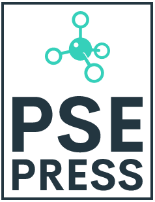 Version 1.1Publication InformationPublication: 				Systems & Control Transactions, Volume 3Expected Publication Date:		October 23, 2022Associated Event:			Canadian Chemical Engineering Conference 2023Submission Type:			Extended AbstractDate:					____________________________________________________Submission Title:			_____________________________________________________________________________________Authors:				___________________________________________________________________________________________________________________________________________________________________________________________________________________________________________________________________________________________________________________Author Declaration StatementThe authors declare that:All material submitted is original and has not been published in some other form.The abstract portion (only) may match the abstract submitted to the associated event. Any artwork provided is original by the authors and not published in another form, unless express permission has been granted by the copyright owner. Artwork taken from journal articles, even ones with the same authors, must receive permission from the copyright owner, with an appropriate citation or note in the text. Authors must provide this written permission along with their submission. All scientific descriptions, data, findings, and conclusions are fair, true, and accurate, to the best of the authors’ knowledge, and presented in good faith.Grant of License RightsThe authors hereby grant a license, free of charge, to PSE Press, PSEcommunity.org, and its owners and subsidies, to publish the submission without restriction, in whole or in part, and in perpetuity. This license cannot be revoked. The authors grant PSE Press the right to edit the submission before publication, such as for typography, grammar, spelling, formatting, and graphical design, and composition, and publish individually or as a part of a larger volume. The license includes the right to publish or use the submission or any part in a digital or printed form, and receive any associated revenues associated with fees, sales, or advertising. No royalties will be granted to the authors. The authors retain copyright to their submitted material. The authors agree that the submission will be released as an open-access work to the general public (without fees) under the creative commons CC-BY-SA licensing terms, which are available at https://creativecommons.org/licenses/by-sa/4.0/.The authors agree to hold harmless PSE Press, PSEcommunity.org, their editors, their employees, and their volunteers for any damages associated with the publication of this work or granting of the license. The authors agree that the granting of the license does not place an obligation, debt, or guarantee on PSE Press, PSEcommunity.org, its owners, or subsidiaries to publish the submitted material.The authors agree that PSE Press may deposit the submission into a suitable scientific repository, such as the Living Archive for Process Systems Engineering, and made available to the general public.The authors agree that PSE Press may provide a copy of the publication to Library and Archives Canada, which may be made available to the general public.Publication in Journals and Scientific Literature The authors understand and agree that most scientific journals and other scientific publications require their submissions to have not been published in other forms. This means that in most cases, the text in the submission cannot be reused in other submissions without quotation and attribution, even if the publication is by the same authors. In addition, in most cases, a substantive portion of the scientific material and technical content submitted to a journal must not have appeared in this publication already.Permissions for Use of Artwork in Other Scientific PublicationsThe authors understand and agree that PSE Press grants permission for publishers to use any original artwork contained in this submission in other scientific publications, so long as an appropriate citation is made and an appropriate descriptive text has been added. For example, if a figure from the submission is used in another work, that other work shall include text similar to the following in the figure caption, as appropriate: “Reproduced from [1] with permission from PSE Press”, or “Adapted from [1] with permission from PSE Press”, where [1] is a citation of the originating work published by PSE Press.Signatures(Check appropriate box and sign)□ I am the sole author of the submission. 	    Printed Name: _______________________________ Signature:  _______________________________ □ I am one author signing on behalf of all authors. All authors have given me permission to sign on their behalf.Printed Name: _______________________________ Signature:  _______________________________ Please send signed copy to press@psecommunity.org.